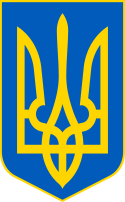 У К Р А Ї Н ААВАНГАРДІВСЬКА СЕЛИЩНА  РАДАОДЕСЬКОГО РАЙОНУ ОДЕСЬКОЇ ОБЛАСТІР І Ш Е Н Н ЯРозглянувши клопотання ТП «ОДВАР» У ВИДІ ТОВ (код ЄДРПОУ 19042124) про передачу в оренду земельної ділянки загальною площею 0,1327 га, кадастровий номер 5123755200:02:001:1618, з цільовим призначенням для розміщення та експлуатації будівель і споруд автомобільного транспорту та дорожнього господарства, місце розташування якої: Одеська область, Одеський район, смт Авангард, вул. Ангарська, керуючись ст.ст. 12,83,93,120,122,124,134, розділом Х Земельного кодексу України, п. 288.5             ст. 288 Податкового кодексу України, Законом України «Про оренду землі», п. 34 ч. 1 ст. 26 Закону України «Про місцеве самоврядування в Україні»,  Законом України «Про затвердження Указу Президента України «Про продовження строку дії воєнного стану в Україні»» від 8.11.2023 № 3429-IX, враховуючи рекомендації Постійної комісії селищної ради з питань земельних відносин, природокористування, охорони пам’яток, історичного середовища та екологічної політики, Авангардівська селищна рада вирішила: 1. Передати ТП «ОДВАР» У ВИДІ ТОВ в оренду строком на 20 (двадцять) років земельну ділянку загальною площею 0,1327 га, кадастровий номер 5123755200:02:001:1618, з цільовим призначенням для розміщення та експлуатації будівель і споруд автомобільного транспорту та дорожнього господарства (код КВЦПЗД 12.04), місце розташування якої: Одеська область, Одеський район, смт Авангард, вул. Ангарська.2. Встановити орендну плату в розмірі 7-ми відсотків від нормативної грошової оцінки земельної ділянки, що становить 3 486,32 грн (три тисячі чотириста вісімдесят шість гривень 32 коп.) в місяць, або  41 835,83 грн (сорок одна тисяча вісімсот тридцять п’ять гривень 83 коп.) в рік.Нормативна грошова оцінка земельної ділянки становить 597 654,72 грн (п’ятсот дев’яносто сім тисяч шістсот п’ятдесят чотири гривні 72 коп.).3. Оплату проводити щомісячно протягом 30 календарних днів, наступних за останнім календарним днем звітного за реквізитами: код області: 15;  населений пункт: Авангардівська селищна ТГ;  отримувач: ГУК в Од.обл./отг смт Аванг./18010600;  код отримувача (ЄДРПОУ): 37607526;  банк отримувача: Казначейство України (ел. адм. подат.); номер рахунку (IBAN): № 2702 -VІІІвід 15.03.2024UA918999980334139812000015598; код класифікації доходів бюджету: 18010600;  найменування коду класифікації доходів бюджету: Орендна плата з юридичних осіб;  наявність відомчої ознаки: "00" Без деталізації за відомчою ознакою.4. Доручити селищному голові укласти від імені Авангардівської селищної ради договір оренди землі з ТП «ОДВАР» У ВИДІ ТОВ.5. Контроль за виконанням рішення покласти на постійну комісію селищної ради з питань земельних відносин, природокористування, охорони пам’яток, історичного середовища та екологічної політики.Селищний голова                                                             Сергій ХРУСТОВСЬКИЙ№ 2702 -VІІІвід 15.03.2024Про передачу в оренду земельної ділянки ТП «ОДВАР» У ВИДІ ТОВ